RYS. 2Szafka aktowa metalowa – 2 szt.OPIS: 2-drzwiowa, drzwi z klamką obrotową i zamkiem, 1 półka regulowana, kolor jasny popiel.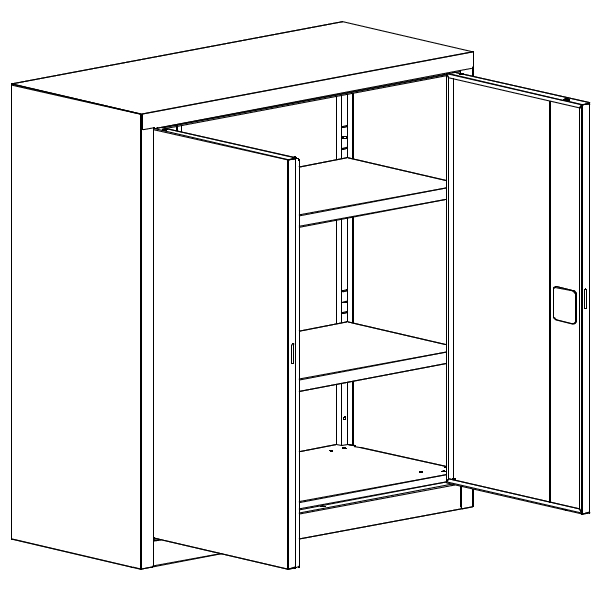 WYMIARY:wys. 1040 mm, szer. 800 mm, gł. 435 mm